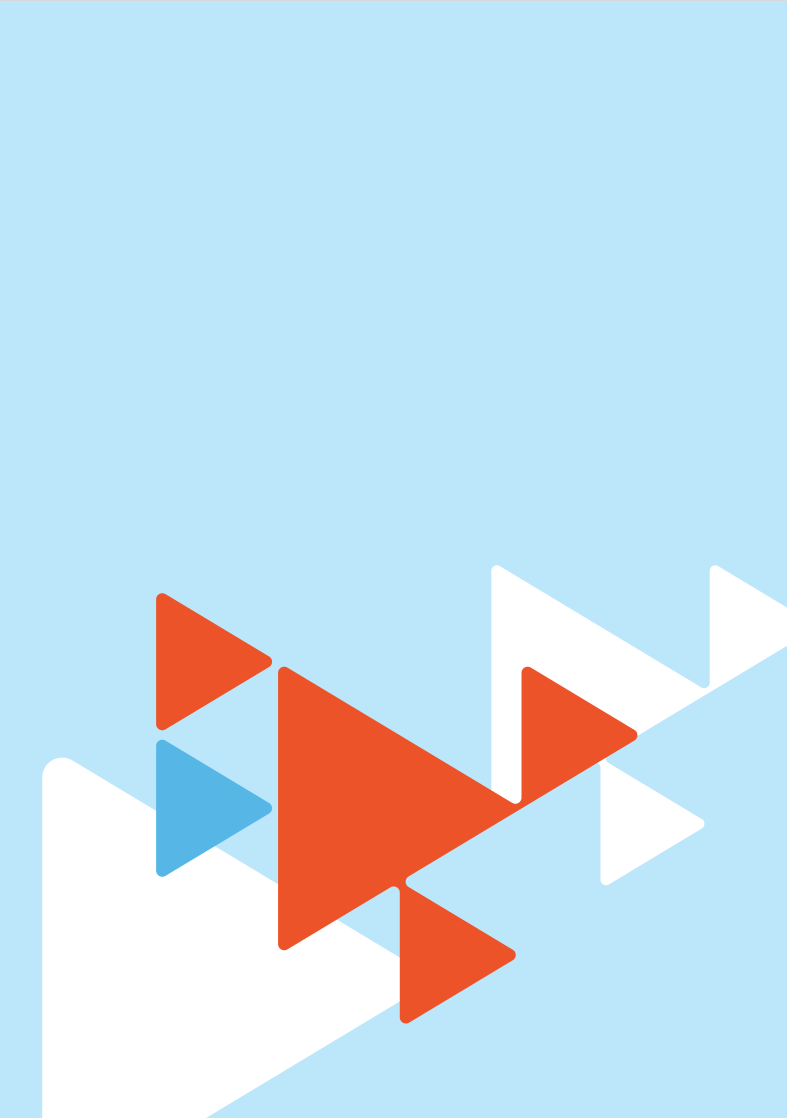 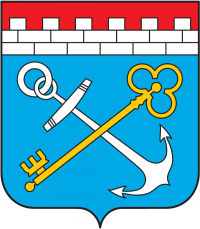 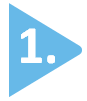 Информация о развитии рынка трудаЛенинградской области В августе 2022 года удалось поддержать стабильность на рынке труда Ленинградской области. К концу месяца наблюдалось незначительное увеличение численности безработных граждан, зарегистрированных в службе занятости населения, при сохранении уровня регистрируемой безработицы. Гражданами, обратившимися в службу занятости населения подано 7830 заявлений о предоставлении государственных услуг (в августе 2021 года 6597 заявлений)  (далее – госуслуга) (таблица 1).   Обратились за госуслугой по: - содействию в поиске подходящей работы – 4035 человек (каждый второй,             из числа граждан, подавших заявление о предоставлении госуслуг), на 223 человека меньше, чем в августе 2021 года (4258 человек); - профессиональной ориентации – 1633 человека.Безработными признаны 1236 человек (таблица 3), на 140 человек меньше, чем в августе 2021 года (1376 человек), которым назначена социальная выплата                  в виде пособия по безработице (таблица 4).С регистрационного учета сняты по различным причинам 4390 человек                 (в августе 2021 года 5581 человек), из числа граждан, обратившихся  в целях поиска подходящей работы, в т.ч. 1159 безработных граждан (в августе 2021 года 1623 человека). При содействии службы занятости населения в августе трудоустроено на все виды работ 2627 человек (таблица 5), из них: 535 человек (20%) безработные граждане, 2092 человек (80%) ищущие работу граждане, в том числе в период до признания их безработными, т.е. в течение нескольких дней. В январе-августе 2022 года служба занятости населения работала:- с 54573 гражданами подавшими заявление о предоставлении госуслуг,                   из них: каждый второй гражданин обратился за содействием в поиске подходящей работы – 25593 человека;- трудоустроено при содействии службы занятости на все виды работ                    13379 человек;- получили госуслугу по профориентации 20771 гражданин;- по направлению органов службы занятости приступило к обучению                       978 безработных граждан, завершили – 715 человек;- по заявкам работодателей на опережающее обучение направлено                         410 работников из 9 предприятий, завершили обучение - 341 человек;- пособие по безработице назначено 8597 безработным гражданам; - эффективность трудоустройства граждан (отношение трудоустроенных граждан к ищущим работу гражданам обратившимся в службу занятости населения) – 52,3%.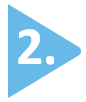 Спрос на рабочую силуНа 1 сентября 2022 года текущий спрос на рабочую силу составил                      46713 единиц, что на 2657 единиц меньше, чем в начале августа 2022 года 
(49370 единиц).Вакансии представлены по 1204 наименованиям профессий и специальностям от 2514 работодателей, 34951 вакансия (75%) по рабочим профессиям,                             11762 вакансии (25%) относятся к специальностям инженерно-технических работников и служащих.   Из действующих на отчетную дату вакансий (46713 единиц):- 27384 единицы от 23 организаций, участвующих в мероприятиях 
по привлечению иностранной рабочей силы, наибольшее число вакансий 
(25169 единиц) представлено работодателями Кингисеппского муниципального района (прием на работу российских граждан - жителей региона, безусловно, 
в приоритетном порядке);- 616 единиц заявлены под формирование кадрового резерва предприятий – перспективная потребность рабочей силы. Наибольшую потребность в кадрах испытывали сферы: строительство, обрабатывающие производства, государственное управление и обеспечение военной безопасности; социальное обеспечение, деятельность в области здравоохранения и социальных услуг, транспортировка и хранение. Текущий спрос на рабочую силу по сравнению с началом августа увеличился  
в сферах: государственное управление и обеспечение военной безопасности; социальное обеспечение, торговля оптовая и розничная; ремонт автотранспортных средств и мотоциклов, добыча полезных ископаемых, деятельность в области здравоохранения и социальных услуг, сельское, лесное хозяйство, охота, рыболовство и рыбоводство.Сократился в сферах: строительство, деятельность в области культуры, спорта, организации досуга и развлечений, обрабатывающие производства,  образование, предоставление прочих видов услуг.Наиболее востребованные рабочие профессии предприятий, 
не заинтересованных в привлечении иностранной рабочей силы:  слесарь (ремонтник, сантехник, по ремонту автомобилей, по контрольно-измерительным приборам и автоматике, механосборочных работ и др.) – 415 вакансий;уборщик (производственных и служебных помещений, территорий, мусоропроводов и др.) – 389 вакансий;водитель (автомобиля, погрузчика, автобуса) – 313 вакансий;повар – 210 вакансий.Наиболее востребованные должности инженерно-технических работников                  и служащих: педагог (преподаватель, учитель) (психолог, дополнительного образования,  логопед, дефектолог и др.) – 479 вакансий;инженер (технолог, конструктор, по охране труда, производственно-технического отдела и др.) – 438 вакансий;врач (терапевт (педиатр) участковый, анестезиолог-реаниматолог, невролог, скорой медицинской помощи и др.) – 369 вакансий; медицинская сестра – 226 вакансий.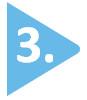 Численность безработных гражданВ августе 2022 года безработными признаны 1236 человек, что на 140 человек меньше, чем в августе 2022 года.К началу сентября 2022 года (по отношению к началу августа 2022 года) число безработных граждан:сократилось в Волосовском, Выборгском, Киришском, Сланцевском, Тосненском муниципальных районах и Сосновоборском городском округе;не изменилось в Кингисеппском, Лодейнопольском муниципальных районах;незначительно увеличилось в Бокситогорском, Волховском,  Всеволожском, Гатчинском, Кировском, Ломоносовском, Лужском, Подпорожском,  Приозерском, Тихвинском муниципальных районах.В моногородах численность безработных граждан: сократилась в г. Сланцы – до 141 человека (на 1 человека); не изменилось                 в  г. Пикалево – 64 человека; Сясьстрой – 42 человека (таблица 3.1).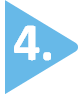 Состав безработных гражданВ общей численности безработных граждан, состоявших на учете в службе занятости населения, в конце августа 2022 года (4670 человек):осуществлявших трудовую деятельность – 4384 человека (93,9%), из них:по причинам прекращения трудовой деятельности:уволенные по собственному желанию – 2888 человек (65,9%);уволенные по соглашению сторон – 646 человек (14,7%);уволенные в связи с ликвидацией организации, либо прекращением деятельности индивидуальным предпринимателем – 348 человек (7,9%);уволенные с государственной службы – 49 человек (1,1 %).Из 4670 безработных граждан:по возрасту:16-17 лет – 5 человек (0,1%);18-19 лет – 79 человек (1,7%);20-24 года – 285 человек (6,1%);25-29 лет – 409 человек (8,7%);30-34 года – 684 человека (14,7%);35-49 лет – 2081 человек (44,6%);50 лет и старше – 1127 человек (24,1%);по образованию:высшее образование – 1732 человека (37,1%);среднее проф. образование – 1547 человек (33,1%);	среднее общее образование – 750 человек (16,1%);основное общее образование – 590 человек (12,6%);не имеющие основного общего образования – 51 человек (1,1%);по отдельным категориям граждан:родителей, имеющих несовершеннолетних детей, всего – 1605 человека (34,4%);инвалидов – 259 человек (5,5%);граждан предпенсионного возраста – 638 человек (13,7%);граждан, стремящихся возобновить трудовую деятельность после длительного перерыва (более одного года), – 359 человек (7,7%);граждан, впервые ищущих работу (ранее не работавших), – 286 человек (6,1%).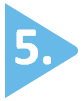 Уровень регистрируемой безработицыНа 1 сентября 2022 года уровень регистрируемой безработицы                                    в Ленинградской области имел значение 0,5% (таблица 3).При среднеобластном уровне регистрируемой безработицы в начале сентября           2022 года – 0,5%, по территориям этот показатель имел значение:                              от 0,2% в Гатчинском, Киришском, Ломоносовском муниципальных районах                         и Сосновоборском городском округе и до 0,9% в Тихвинском муниципальном районе. В 6 муниципальных районах Ленинградской области уровень регистрируемой безработицы несколько выше среднеобластного значения.По сравнению с началом августа 2022 года уровень регистрируемой безработицы: незначительно увеличился во  Всеволожском, Кировском, Приозерском, Тихвинском муниципальных районах;сократился в Волосовском муниципальном районе;не изменился в Бокситогорском, Волховском, Выборгском, Гатчинском, Кингисеппском, Киришском, Лодейнопольском, Ломоносовском, Лужском, Подпорожском, Сланцевском, Тосненском муниципальных районах                                   и Сосновоборском городском округе.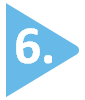 Социальное партнерство в сфере трудаНа 1 сентября 2022 года в Ленинградской области действовали                                 1020 уведомительно зарегистрированных коллективных договора, которыми охвачено 183,9 тыс. работающих граждан.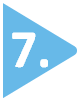 Государственное управление охраной трудаВ августе 2022 года представители комитета приняли участие в работе комиссий по расследованию несчастных случаев в 7 организациях Ленинградской области, из них: со смертельным исходом – в четырёх организациях, с тяжелым исходом – в трёх организациях.В рамках популяризации охраны труда на территории Ленинградской области в официальном информационном Telegram-канале «Трудовые будни» (https://t.me/Tb_47) на постоянной основе публикуется информация по вопросам трудового законодательства.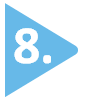 Справочно:По последним данным Петростата,  в среднем за май - июль 2022 года,                         в Ленинградской области уровень безработицы (по методологии МОТ) – 3,4%, численность безработных – 35,1 тыс. человек. Средняя заработная плата по Ленинградской области в июне 2022 года               (по последним данным Петростата) – 60 094 руб.Средний размер пособия по безработице в августе 2022 года 7198,64 руб.Величина прожиточного минимума для трудоспособного населения 
на 2022 год – 15324 руб. Размер минимальной заработной платы в Ленинградской области с 1 июня 2022 года – 15950 руб.ЧИСЛЕННОСТЬ ГРАЖДАН, ОБРАТИВШИХСЯ ЗА ПРЕДОСТАВЛЕНИЕМ ГОСУДАРСТВЕННЫХ УСЛУГТаблица 1ИНФОРМАЦИЯ ПО МОНОГОРОДАМ ЛЕНИНГРАДСКОЙ ОБЛАСТИТаблица 3.1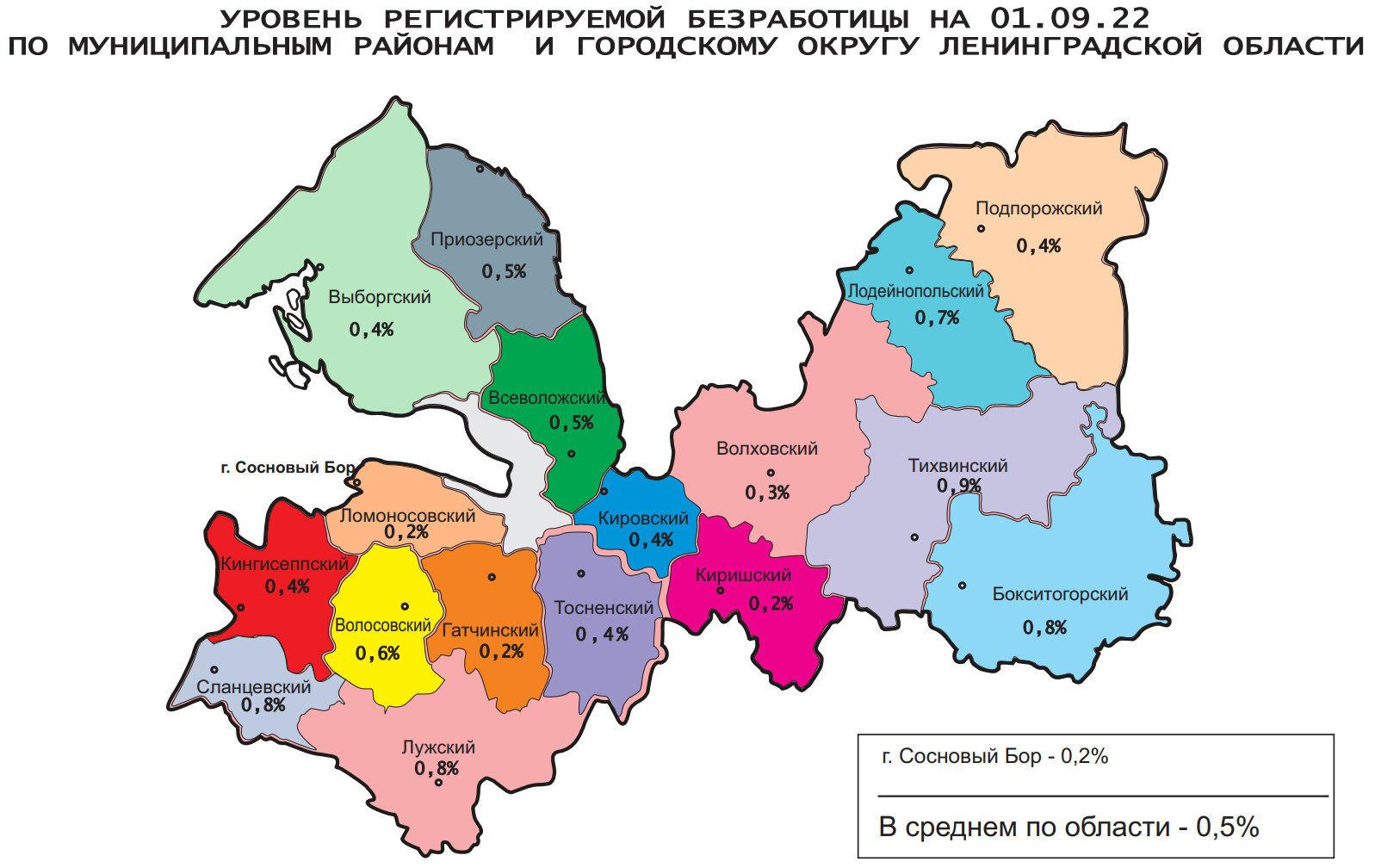 Комитет по труду и занятости населения Ленинградской области (www.job.lenobl.ru). Отдел анализа рынка труда, информации и программ занятостиСанкт-Петербург, Трамвайный пр., д.12, корп.2. Телефон: (812) 539-49-11, факс: (812) 539-47-40. Эл. почта: ktzn_lo@lenreg.ru.Общероссийская база вакансий «Работа в России»: https://trudvsem.ru; Роструд: www.rostrud.infoНиже среднеобластного 
(менее 0,5%)Ниже среднеобластного 
(менее 0,5%)Ниже среднеобластного 
(менее 0,5%)Выше среднеобластного (более 0,5%)Выше среднеобластного (более 0,5%)Выше среднеобластного (более 0,5%)№п/пМуниципальныерайоны,городской округУровеньрег. безработицы, %№п/пМуниципальныерайоныУровеньрег. безработицы, %1.Гатчинский 0,21.Всеволожский0,52.Ломоносовский0,22.Приозерский 0,53.Сосновоборский г.о.   0,23.Волосовский0,64.Киришский0,24.Лодейнопольский 0,75.Волховский 0,35.Бокситогорский0,86.Кингисеппский 0,46.Лужский0,87.Выборгский 0,47.Сланцевский0,88.Кировский0,48.Тихвинский0,99.Подпорожский0,410.Тосненский0,4№МуниципальныеИюльИюльИюльАвгустАвгустАвгустАвгустп/прайоны, городской округКоличествоОбратились за госуслугой по: Обратились за госуслугой по: КоличествоОбратились за госуслугой по:Обратились за госуслугой по:Обратились за госуслугой по:заявлений граждан о предоставлении госуслуг, (ед.)содействию в поиске подходящей работы, (чел.)профориентации, (чел.)заявлений граждан о предоставлении госуслуг, (ед.)содействию в поиске подходящей работы, (чел.)профориентации, (чел.)гр.4:   гр.1, %АВ12346791.Бокситогорский 287187722191465176,32.Волосовский 223166272021244990,63.Волховский 6603008971831379108,84.Всеволожский 1727879424159490738992,35.Выборгский 113658411794346112983,06.Гатчинский 5354215662733566117,27.Кингисеппский3052283835526444116,48.Киришский 30410995474161162155,99.Кировский 3262045540719893124,810.Лодейнопольский 1345937111444382,811.Ломоносовский146775020710563141,812.Лужский 49821214639712213879,713.Подпорожский 26815024178961566,414.Приозерский 31517472191142669,515.Сланцевский 40015221625610210664,016.Cосновоборский г.о.35933024172942147,917.Тихвинский 4752881022881948660,618.Тосненский 4292306646325573107,9Итого по Лен.областиИтого по Лен.области85274750164578304035163391,8ЧИСЛЕННОСТЬ ГРАЖДАН, ОБРАТИВШИХСЯ ЗА СОДЕЙСТВИЕМ В ПОИСКЕ ПОДХОДЯЩЕЙ РАБОТЫ, 
ТЕКУЩИЙ СПРОС НА РАБОЧУЮ СИЛУЧИСЛЕННОСТЬ ГРАЖДАН, ОБРАТИВШИХСЯ ЗА СОДЕЙСТВИЕМ В ПОИСКЕ ПОДХОДЯЩЕЙ РАБОТЫ, 
ТЕКУЩИЙ СПРОС НА РАБОЧУЮ СИЛУЧИСЛЕННОСТЬ ГРАЖДАН, ОБРАТИВШИХСЯ ЗА СОДЕЙСТВИЕМ В ПОИСКЕ ПОДХОДЯЩЕЙ РАБОТЫ, 
ТЕКУЩИЙ СПРОС НА РАБОЧУЮ СИЛУЧИСЛЕННОСТЬ ГРАЖДАН, ОБРАТИВШИХСЯ ЗА СОДЕЙСТВИЕМ В ПОИСКЕ ПОДХОДЯЩЕЙ РАБОТЫ, 
ТЕКУЩИЙ СПРОС НА РАБОЧУЮ СИЛУЧИСЛЕННОСТЬ ГРАЖДАН, ОБРАТИВШИХСЯ ЗА СОДЕЙСТВИЕМ В ПОИСКЕ ПОДХОДЯЩЕЙ РАБОТЫ, 
ТЕКУЩИЙ СПРОС НА РАБОЧУЮ СИЛУЧИСЛЕННОСТЬ ГРАЖДАН, ОБРАТИВШИХСЯ ЗА СОДЕЙСТВИЕМ В ПОИСКЕ ПОДХОДЯЩЕЙ РАБОТЫ, 
ТЕКУЩИЙ СПРОС НА РАБОЧУЮ СИЛУЧИСЛЕННОСТЬ ГРАЖДАН, ОБРАТИВШИХСЯ ЗА СОДЕЙСТВИЕМ В ПОИСКЕ ПОДХОДЯЩЕЙ РАБОТЫ, 
ТЕКУЩИЙ СПРОС НА РАБОЧУЮ СИЛУЧИСЛЕННОСТЬ ГРАЖДАН, ОБРАТИВШИХСЯ ЗА СОДЕЙСТВИЕМ В ПОИСКЕ ПОДХОДЯЩЕЙ РАБОТЫ, 
ТЕКУЩИЙ СПРОС НА РАБОЧУЮ СИЛУЧИСЛЕННОСТЬ ГРАЖДАН, ОБРАТИВШИХСЯ ЗА СОДЕЙСТВИЕМ В ПОИСКЕ ПОДХОДЯЩЕЙ РАБОТЫ, 
ТЕКУЩИЙ СПРОС НА РАБОЧУЮ СИЛУЧИСЛЕННОСТЬ ГРАЖДАН, ОБРАТИВШИХСЯ ЗА СОДЕЙСТВИЕМ В ПОИСКЕ ПОДХОДЯЩЕЙ РАБОТЫ, 
ТЕКУЩИЙ СПРОС НА РАБОЧУЮ СИЛУЧИСЛЕННОСТЬ ГРАЖДАН, ОБРАТИВШИХСЯ ЗА СОДЕЙСТВИЕМ В ПОИСКЕ ПОДХОДЯЩЕЙ РАБОТЫ, 
ТЕКУЩИЙ СПРОС НА РАБОЧУЮ СИЛУЧИСЛЕННОСТЬ ГРАЖДАН, ОБРАТИВШИХСЯ ЗА СОДЕЙСТВИЕМ В ПОИСКЕ ПОДХОДЯЩЕЙ РАБОТЫ, 
ТЕКУЩИЙ СПРОС НА РАБОЧУЮ СИЛУЧИСЛЕННОСТЬ ГРАЖДАН, ОБРАТИВШИХСЯ ЗА СОДЕЙСТВИЕМ В ПОИСКЕ ПОДХОДЯЩЕЙ РАБОТЫ, 
ТЕКУЩИЙ СПРОС НА РАБОЧУЮ СИЛУЧИСЛЕННОСТЬ ГРАЖДАН, ОБРАТИВШИХСЯ ЗА СОДЕЙСТВИЕМ В ПОИСКЕ ПОДХОДЯЩЕЙ РАБОТЫ, 
ТЕКУЩИЙ СПРОС НА РАБОЧУЮ СИЛУЧИСЛЕННОСТЬ ГРАЖДАН, ОБРАТИВШИХСЯ ЗА СОДЕЙСТВИЕМ В ПОИСКЕ ПОДХОДЯЩЕЙ РАБОТЫ, 
ТЕКУЩИЙ СПРОС НА РАБОЧУЮ СИЛУЧИСЛЕННОСТЬ ГРАЖДАН, ОБРАТИВШИХСЯ ЗА СОДЕЙСТВИЕМ В ПОИСКЕ ПОДХОДЯЩЕЙ РАБОТЫ, 
ТЕКУЩИЙ СПРОС НА РАБОЧУЮ СИЛУЧИСЛЕННОСТЬ ГРАЖДАН, ОБРАТИВШИХСЯ ЗА СОДЕЙСТВИЕМ В ПОИСКЕ ПОДХОДЯЩЕЙ РАБОТЫ, 
ТЕКУЩИЙ СПРОС НА РАБОЧУЮ СИЛУЧИСЛЕННОСТЬ ГРАЖДАН, ОБРАТИВШИХСЯ ЗА СОДЕЙСТВИЕМ В ПОИСКЕ ПОДХОДЯЩЕЙ РАБОТЫ, 
ТЕКУЩИЙ СПРОС НА РАБОЧУЮ СИЛУТаблица 2Таблица 2Таблица 2Таблица 2Таблица 2№МуниципальныеЧисленность граждан, обратившихся за содействием в поиске подходящей работы:Численность граждан, обратившихся за содействием в поиске подходящей работы:Численность граждан, обратившихся за содействием в поиске подходящей работы:Численность граждан, обратившихся за содействием в поиске подходящей работы:Численность граждан, обратившихся за содействием в поиске подходящей работы:Численность граждан, обратившихся за содействием в поиске подходящей работы:Численность граждан, обратившихся за содействием в поиске подходящей работы:Численность граждан, обратившихся за содействием в поиске подходящей работы:Численность граждан, обратившихся за содействием в поиске подходящей работы:Численность граждан, обратившихся за содействием в поиске подходящей работы:Численность граждан, обратившихся за содействием в поиске подходящей работы:Текущий спрос на рабочуюТекущий спрос на рабочуюТекущий спрос на рабочуюТекущий спрос на рабочуюТекущий спрос на рабочуюп/прайоны, городской округ Поставлено на учет, (чел.)Поставлено на учет, (чел.)Поставлено на учет, (чел.)Поставлено на учет, (чел.)Поставлено на учет, (чел.)Поставлено на учет, (чел.)Состоит на учете, (чел.)Состоит на учете, (чел.)Состоит на учете, (чел.)Состоит на учете, (чел.)Состоит на учете, (чел.)силу (вакансии), (ед.)силу (вакансии), (ед.)силу (вакансии), (ед.)силу (вакансии), (ед.)силу (вакансии), (ед.)июльиюльавгуставгустгр.2:гр.1,%гр.2:гр.1,%01.08.202201.08.202201.09.202201.09.2022гр.5:гр.4,%01.08.202201.08.202201.09.2022гр.8:гр.7,%гр.8:гр.7,%АB11223344556778991.Бокситогорский 18718714614678,178,130130127227290,448848846595,32.Волосовский 16616612412474,774,728528523323381,872172162586,73.Волховский 300300313313104,3104,3229229254254110,915201520144294,94.Всеволожский 879879907907103,2103,2171217121663166397,165356535472772,35.Выборгский 58458446146178,978,949749748248297,013121312127096,86.Гатчинский 42142133533579,679,642442440640695,8179717971847102,87.Кингисеппский 228228264264115,8115,8237237259259109,327377273772680797,98.Киришский 109109161161147,7147,718218213713775,355255253396,69.Кировский 20420419819897,197,1307307311311101,310631063101495,410.Лодейнопольский 5959444474,674,615115114514596,0330330372112,711.Ломоносовский7777105105136,4136,4158158173173109,5157315731580100,412.Лужский 21221212212257,557,538838836936995,1812812837103,113.Подпорожский 150150969664,064,0119119122122102,5200200219109,514.Приозерский 17417411411465,565,5168168180180107,1798798819102,615.Сланцевский 15215210210267,167,126826821921981,7307307315102,616.Cосновоборский г.о.330330949428,528,525425410910942,914901490133689,717.Тихвинский 28828819419467,467,446346344444495,9711711823115,818.Тосненский 230230255255110,9110,9435435454454104,417841784168294,3Итого по Ленинградской областиИтого по Ленинградской области475047504035403584,984,9657865786232623294,749370493704671394,6БЕЗРАБОТНЫЕ, УРОВЕНЬ РЕГИСТРИРУЕМОЙ БЕЗРАБОТИЦЫБЕЗРАБОТНЫЕ, УРОВЕНЬ РЕГИСТРИРУЕМОЙ БЕЗРАБОТИЦЫБЕЗРАБОТНЫЕ, УРОВЕНЬ РЕГИСТРИРУЕМОЙ БЕЗРАБОТИЦЫБЕЗРАБОТНЫЕ, УРОВЕНЬ РЕГИСТРИРУЕМОЙ БЕЗРАБОТИЦЫБЕЗРАБОТНЫЕ, УРОВЕНЬ РЕГИСТРИРУЕМОЙ БЕЗРАБОТИЦЫБЕЗРАБОТНЫЕ, УРОВЕНЬ РЕГИСТРИРУЕМОЙ БЕЗРАБОТИЦЫБЕЗРАБОТНЫЕ, УРОВЕНЬ РЕГИСТРИРУЕМОЙ БЕЗРАБОТИЦЫБЕЗРАБОТНЫЕ, УРОВЕНЬ РЕГИСТРИРУЕМОЙ БЕЗРАБОТИЦЫБЕЗРАБОТНЫЕ, УРОВЕНЬ РЕГИСТРИРУЕМОЙ БЕЗРАБОТИЦЫБЕЗРАБОТНЫЕ, УРОВЕНЬ РЕГИСТРИРУЕМОЙ БЕЗРАБОТИЦЫБЕЗРАБОТНЫЕ, УРОВЕНЬ РЕГИСТРИРУЕМОЙ БЕЗРАБОТИЦЫБЕЗРАБОТНЫЕ, УРОВЕНЬ РЕГИСТРИРУЕМОЙ БЕЗРАБОТИЦЫТаблица 3Таблица 3Таблица 3Таблица 3Таблица 3Таблица 3Таблица 3Таблица 3Таблица 3Таблица 3Таблица 3Таблица 3№МуниципальныеБезработные:Безработные:Безработные:Безработные:Безработные:Безработные:Безработные:Уровень регистрируемой  безработицы, (%)Уровень регистрируемой  безработицы, (%)Уровень регистрируемой  безработицы, (%)п/п районы, городской округПоставлено на учет, (чел.)Поставлено на учет, (чел.)Поставлено на учет, (чел.)Поставлено на учет, (чел.)Состоит на учете, (чел.)Состоит на учете, (чел.)Состоит на учете, (чел.)июльавгустгр.2:гр1,%гр.2:гр1,%01.08.202201.09.2022гр.5:гр.4,%01.08.202201.09.2022гр.8-гр.7, п/пАB12334567891.Бокситогорский805568,8219219224102,30,80,80,02.Волосовский573357,919919916884,40,80,6-0,23.Волховский4344102,3153153157102,60,30,30,04.Всеволожский299331110,7121112111246102,90,40,50,15.Выборгский1138877,941241240899,00,40,40,06.Гатчинский6578120,0281281284101,10,20,20,07.Кингисеппский4362144,2184184184100,00,40,40,08.Киришский363083,393939096,80,20,20,09.Кировский5370132,1184184201109,20,30,40,110.Лодейнопольский2627103,8122122122100,00,70,70,011.Ломоносовский2329126,1858593109,40,20,20,012.Лужский786988,5288288300104,20,80,80,013.Подпорожский2021105,0757576101,30,40,40,014.Приозерский3246143,8144144157109,00,40,50,115.Сланцевский493979,618918918396,80,80,80,016.Cосновоборский г.о.15853,374745777,00,20,20,017.Тихвинский14113897,9325325379116,60,80,90,118.Тосненский936873,134734734198,30,40,40,0Итого по Ленинградской областиИтого по Ленинградской области1266123697,6458545854670101,90,50,50,0№п/пМоногородаКоличество безработных граждан, чел.Количество безработных граждан, чел.Уровень регистрируемой безработицы, %Уровень регистрируемой безработицы, %Количество вакансий, ед.Количество вакансий, ед.Количество безработных на одну вакансию, чел.Количество безработных на одну вакансию, чел.01.08.202201.09.202201.08.202201.09.202201.08.202201.09.202201.08.202201.09.20221.г. Пикалево64640,60,62222360,30,32.г. Сланцы1421410,80,82572690,60,53.г. Сясьстрой42420,50,52012090,20,2СОЦИАЛЬНЫЕ ВЫПЛАТЫ В ВИДЕ ПОСОБИЯ ПО БЕЗРАБОТИЦЕСОЦИАЛЬНЫЕ ВЫПЛАТЫ В ВИДЕ ПОСОБИЯ ПО БЕЗРАБОТИЦЕСОЦИАЛЬНЫЕ ВЫПЛАТЫ В ВИДЕ ПОСОБИЯ ПО БЕЗРАБОТИЦЕСОЦИАЛЬНЫЕ ВЫПЛАТЫ В ВИДЕ ПОСОБИЯ ПО БЕЗРАБОТИЦЕСОЦИАЛЬНЫЕ ВЫПЛАТЫ В ВИДЕ ПОСОБИЯ ПО БЕЗРАБОТИЦЕСОЦИАЛЬНЫЕ ВЫПЛАТЫ В ВИДЕ ПОСОБИЯ ПО БЕЗРАБОТИЦЕСОЦИАЛЬНЫЕ ВЫПЛАТЫ В ВИДЕ ПОСОБИЯ ПО БЕЗРАБОТИЦЕСОЦИАЛЬНЫЕ ВЫПЛАТЫ В ВИДЕ ПОСОБИЯ ПО БЕЗРАБОТИЦЕСОЦИАЛЬНЫЕ ВЫПЛАТЫ В ВИДЕ ПОСОБИЯ ПО БЕЗРАБОТИЦЕСОЦИАЛЬНЫЕ ВЫПЛАТЫ В ВИДЕ ПОСОБИЯ ПО БЕЗРАБОТИЦЕТаблица 4Таблица 4Таблица 4№п/пМуниципальныерайоны, городской округНазначены социальные выплаты в виде пособия по безработице, чел.Назначены социальные выплаты в виде пособия по безработице, чел.Назначены социальные выплаты в виде пособия по безработице, чел.Получали социальные выплаты в виде пособия по безработице, чел.Получали социальные выплаты в виде пособия по безработице, чел.Получали социальные выплаты в виде пособия по безработице, чел.Получали социальные выплаты в виде пособия по безработице, чел.Получали социальные выплаты в виде пособия по безработице, чел.Получали социальные выплаты в виде пособия по безработице, чел.июльавгустгр.2:гр.1, %01.08.202201.09.202201.09.202201.09.2022гр.5:гр.4, %гр.5:гр.4, %АB1234555661.Бокситогорский 805568,818417917917997,397,32.Волосовский 573357,915913413413484,384,33.Волховский 4344102,312812312312396,196,14.Всеволожский 299331110,7939964964964102,7102,75.Выборгский 1138877,931130630630698,498,46.Гатчинский 6578120,021120820820898,698,67.Кингисеппский 4362144,2143149149149104,2104,28.Киришский 363083,37368686893,293,29.Кировский 5370132,1135154154154114,1114,110.Лодейнопольский 2627103,810796969689,789,711.Ломоносовский 2329126,172828282113,9113,912.Лужский 786988,5243266266266109,5109,513.Подпорожский 2021105,062636363101,6101,614.Приозерский 3246143,8114120120120105,3105,315.Сланцевский 493979,6152155155155102,0102,016.Cосновоборский г.о.15853,35447474787,087,017.Тихвинский 14113897,9279335335335120,1120,118.Тосненский 936873,127426426426496,496,4Итого по Ленинградской областиИтого по Ленинградской области1266123697,63640371337133713102,0102,0ТРУДОУСТРОЙСТВО ИЩУЩИХ И БЕЗРАБОТНЫХ ГРАЖДАНТРУДОУСТРОЙСТВО ИЩУЩИХ И БЕЗРАБОТНЫХ ГРАЖДАНТРУДОУСТРОЙСТВО ИЩУЩИХ И БЕЗРАБОТНЫХ ГРАЖДАНТРУДОУСТРОЙСТВО ИЩУЩИХ И БЕЗРАБОТНЫХ ГРАЖДАНТРУДОУСТРОЙСТВО ИЩУЩИХ И БЕЗРАБОТНЫХ ГРАЖДАНТРУДОУСТРОЙСТВО ИЩУЩИХ И БЕЗРАБОТНЫХ ГРАЖДАНТРУДОУСТРОЙСТВО ИЩУЩИХ И БЕЗРАБОТНЫХ ГРАЖДАНТРУДОУСТРОЙСТВО ИЩУЩИХ И БЕЗРАБОТНЫХ ГРАЖДАНТРУДОУСТРОЙСТВО ИЩУЩИХ И БЕЗРАБОТНЫХ ГРАЖДАНТРУДОУСТРОЙСТВО ИЩУЩИХ И БЕЗРАБОТНЫХ ГРАЖДАНТРУДОУСТРОЙСТВО ИЩУЩИХ И БЕЗРАБОТНЫХ ГРАЖДАНТаблица 5Таблица 5Таблица 5Таблица 5Таблица 5Таблица 5Таблица 5Таблица 5Таблица 5Таблица 5Таблица 5№МуниципальныеМуниципальныеТрудоустроено:Трудоустроено:Трудоустроено:Трудоустроено:Трудоустроено:Трудоустроено:Трудоустроено:Трудоустроено:п/прайоны, городской округ районы, городской округ всего, чел.всего, чел.всего, чел.всего, чел.в т. ч. безработных, чел.в т. ч. безработных, чел.в т. ч. безработных, чел.в т. ч. безработных, чел.июльавгуставгустгр.2:гр.1,%июльавгуставгустгр.5:гр.4,%АBB122345561.1.Бокситогорский 15915915914188,7202028140,02.2.Волосовский 11911911911395,0191932168,43.3.Волховский 22422422422399,6111123209,14.4.Всеволожский 45645645632471,1102102114111,85.5.Выборгский 45445445437482,4373737100,06.6.Гатчинский 28728728720270,4242433137,57.7.Кингисеппский 179179179182101,7282834121,48.8.Киришский 595959183310,2131321161,59.9.Кировский 15015015011878,7191924126,310.10.Лодейнопольский 2323231982,66612200,011.11.Ломоносовский 10101032320,0668133,312.12.Лужский 1001001005050,0282828100,013.13.Подпорожский 1021021027775,5111112109,114.14.Приозерский 1421421426948,6131314107,715.15.Сланцевский 1611611617949,1161620125,016.16.Cосновоборский г.о.23423423419985,0229450,017.17.Тихвинский 71717191128,2232340173,918.18.Тосненский 150150150151100,7444446104,5Итого по Ленинградской областиИтого по Ленинградской областиИтого по Ленинградской области308030803080262785,3422422535126,8